ŠOLSKI NOVINARJI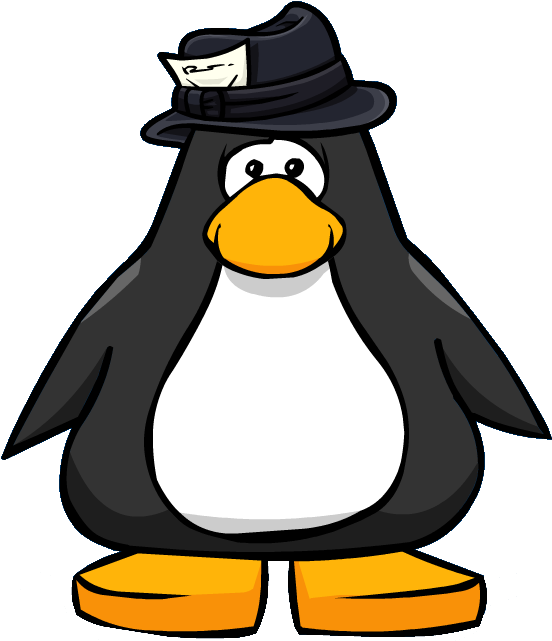 Pozdravljeni, novinarji!Ker verjamem, da vam bo v času, ki ga prisilno preživljate doma, kmalu postalo dolgčas, predlagam, da kdaj pa kdaj kakšno minutko namenite tudi našemu šolskemu časopisu Cajteng, za katerega upamo, da bo izšel čim prej, kar bi pomenilo, da bi tudi mi bili čim prej ponovno skupaj!Pregledala sem, kaj je že narejenega za naslednjo številko letošnjega Cajtenga in pošiljam seznam vseh prispevkov, ki jih je potrebno še dokončati oz. jih napisati. Tisti, ki se jih boste lotili, mi jih, prosim, pošljite na moj e-mail naslov andreja.dvorsek@gmail.com. Tisti, ki vas poimensko ne omenjam, je to zgolj zato, ker ste bili tako pridni, da ste svoje prispevke že (skoraj) končali. Vseeno pa lahko, če imate kakšno idejo, pošljete karkoli, kar bi se vam zdelo aktualno oz. zanimivo za objavo.1. Zoja in Lea: Poročilo o naravoslovnem tednu ob morju (6. in 7. razred). Prosim, da mi, kakor smo se dogovorili, napišeta, kako je potekal vaš teden. Lahko se sami dogovorita in izmenično napišeta vsaka za kakšen dan. 2. Rožle in Gal R.: vidva sta se odločila, da napišeta prispevek o Tomosu. Lahko ga ustvarjata preko klepetalnice ali kaj podobnega – verjamem, da se bosta znašla  3. Miha in Žiga: vidva sta si izbrala avtomobil BMW, ne vem več, kateri model … Navodilo velja enako kot pri Rožletu in Galu.4. Gašper in Anej: intervju z učiteljico Natalijo bosta težko izvedla na daljavo, razen če ji vprašanja pošljeta na e-mail. Razmislita.5. Hana in Iza: morda bi se lahko posvetili osebnosti meseca – tudi za vaju velja, da sodelujta zgolj na daljavo, v kolikor je to mogoče. 6. Alen in Žan: verjamem, da za vaju naloga, opisati videoigro meseca, tokrat sploh ne bo težka, glede na to, da ste učenci doma in se verjetno pridno posvečate igranju videoigric.  7. Jasmina in Ana S.: za rubriko Razmišljamo verjetno tokrat ne bo težko najti aktualne teme – morda koronavirus in vajino doživljanje dogajanja? 8. Zala: ne dvomim, da boš v času, ko boste učenci doma, preizkusila kakšen okusen recept … Prosim, deli ga z nami v naslednjem Cajtengu.9. Žana: sedaj imaš čas, da ustvarjaš svoje kožuhce – se priporočam za prispevek, da vidim, kaj je nastalo.10. Gal B. in Matija: tudi za naše Razvedrilo lahko poskrbita na daljavo. Vsekakor v tem obdobju potrebujemo čim več smeha. Izbrala sta si temo »nespretni vozniki«.11. Janez, če tole slučajno bereš, kljub temu da nisi pri novinarskem – novo naslovnico sem si zamislila v nežnih, roza in modrih odtenkih, da bo usklajena z barvno shemo Cajtenga. Takšnih, kot je tole besedilo.Vsem skupaj želim, da ostanete zdravi in čim lepše preživite tole »korona« obdobje.Andreja Dvoršek